I can…Count to 20!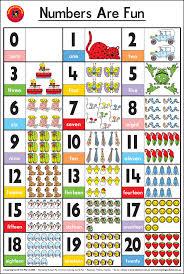 Write to 20!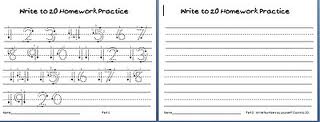 